We hope you are all safe and well. Here are some ideas to keep you entertained and busy. Please feel free to do these activities as well as following your child’s interestsWeek beginning 22nd February 2021Follow Homerton on Twitter Homerton EYC and join Circle times on Zoom  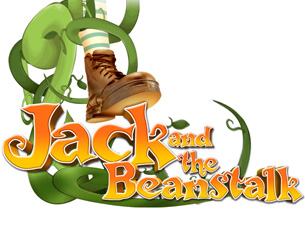 Monday 22nd  FebruaryTuesday 23rd  FebruaryWednesday 24th  FebruaryThursday 25th FebruaryFriday 26th  FebruaryINSET DAY: School closedShare the story of ‘Jack and the Beanstalk’ if you have the story book or watch it on youtube.You could find some leaves out and about, maybe you can print with them or use a crayon to rub under a piece of paper and see what appears.Cut out the characters from the story (see attached sheet) and stick them onto lollipop sticks or use them to act out or talk about the story.Maybe today you could have a go at making some bread following a simple recipe.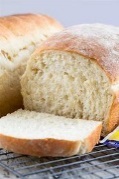 INSET DAY: School closedMaybe you can find some plants out in the park or in the garden that you could measure. You could compare differences, the tallest or shortest. I wonder if one of them could be big enough to reach up to the giant’s house in the clouds!To the tune of ‘I’m a little teapot’, have a go at singing:‘I’m a little bean’ song:I’m a little bean, small and round (curl up)Bury me deep in the soft groundSprinkle me with water (act out watering can)Sunshine too (hands out wide)Watch me grow as tall as you! (stretch up tall)Pretend you climbing up to the giant’s house. How do you think you could be friends with him? Maybe you could make him some biscuits or a cake. 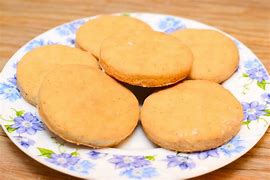 Make up your own story.Think about who is in your story, what they are doing, where they are going. And where they end up?Your grown up can write it down, maybe you and your family could act it out.INSET DAY: School closedYou could be creative and make a shaker using some dried beans or stones. Filling a bottle or yogurt pot. Can you count how many beans\stones you have?Maybe you could grow something. You could use some soil from the garden and using some apple pips or maybe a slice of tomato with the seeds in? Then cover with film and water a little every day. Do you like dancing? Can you dance as if you are celebrating? Maybe you can pretend that you have sold the cow for £100. That would be a celebration. How about having a go at cosmic yoga – ‘We’re going on a bear Hunt’. We're Going on a Bear Hunt | A Cosmic Kids Yoga Adventure! - YouTube